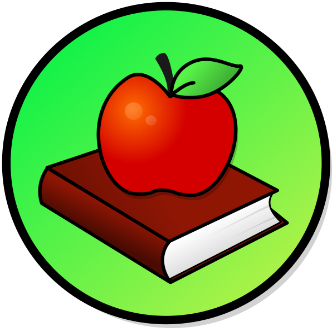 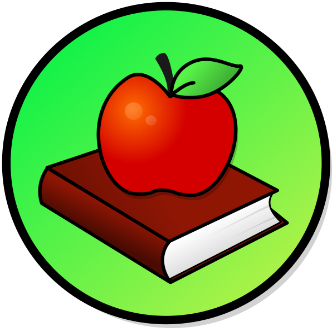 WEEKLY PEEKParent Resources and InformationStandardActivityAt Home ExtensionLAFS.4. Fl.4 Reading Standard: Range of reading level and level of text compacity.Reading Activity:  I survived the Joplin Tornado 2011 kids chapter bookGet the Book at any book store or the Book shack in Dade City or SHECC classroom to borrow and read. Art Standard: VA.K.S.1.2Produce art work influenced by ideas and personal decisions.Art Activity: Paint a terra cotta planter with craft paints and sponge brushes. Go to the Website: tinkerlab.comHealth Standard: CTE.AFNR.68. FOOD.05 Demonstrate knowledge & skills in food science.Cooking Activity: Make dirt pudding cups with Oreos, pudding, and gummy worms. Go to the Website: thespruceeats.com>puddingcups